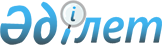 Об утверждении государственного образовательного заказа на дошкольное воспитание и обучение, размера подушевого финансирования и родительской платы на 2015 год
					
			С истёкшим сроком
			
			
		
					Постановление акимата Жалагашского района Кызылординской области от 11 августа 2015 года N 167. Зарегистрировано Департаментом юстиции Кызылординской области 18 августа 2015 года N 5107. Прекращено действие в связи с истечением срока
      В соответствии с подпунктом 8-1) пункта 4 статьи 6 Закона Республики Казахстан от 27 июля 2007 года “Об образовании” акимат Жалагашского района ПОСТАНОВЛЯЕТ:

       Утвердить:

      1)  государственный образовательный заказ на дошкольное воспитание и обучение на 2015 год согласно приложению 1 к настоящему постановлению;

      2)  размер подушевого финансирования на 2015 год согласно приложению 2 к настоящему постановлению;

      3)  размер родительской платы на 2015 год согласно приложению 3 к настоящему постановлению.

       Контроль за исполнением настоящего постановления возложить на курирующего заместителя акима Жалагашского района. 

       Настоящее постановление вводится в действие по истечении десяти календарных дней после дня его первого официального опубликования. Государственный образовательный заказ на дошкольное воспитание и обучение на 2015 год Размер подушевого финансирования на 2015 год Размер родительской платы на 2015 год
					© 2012. РГП на ПХВ «Институт законодательства и правовой информации Республики Казахстан» Министерства юстиции Республики Казахстан
				
      Аким Жалагашского района

Т.Дуйсебаев
Приложение 1 к постановлению
акимата Жалагашского района
от 11 августа 2015 года № 167
№
Наименование района
Количество детей, размещаемых в дошкольные организации за счет государственного образовательного заказа
1
2
3
1
Жалагашский район
1 115Приложение 2 к постановлению
акимата Жалагашского района
от 11 августа 2015 года № 167
№
Наименование района
Расход на одного воспитанника в месяц (в тенге)
Расход на одного воспитанника в месяц (в тенге)
№
Наименование района
Дошкольные организаций
Дошкольные организаций
№
Наименование района
Ясли-сады, детские сады

(государственный/частный)
Дошкольные мини-центры
1
2
3
4
1
Жалагашский район
18 798 тенге
16 723 тенгеПриложение 3 к постановлению
акимата Жалагашского района
от 11 августа 2015 года № 167
№
Размер родительской платы государственных дошкольных организациях в месяц
Размер родительской платы в частных дошкольных организациях, получающих услуги по государственному заказу в месяц
1
2
3
1
Не более шестикратного

месячного расчетного

показателя
Не более десятикратного месячного

расчетного показателя